 ҠАРАР		                                                 ПОСТАНОВЛЕНИЕ«01» февраль   2018 й.                    №7                         «01»февраля  2018 г. Об утверждении плана основных мероприятий  в области гражданской обороны, предупреждения и ликвидации чрезвычайных ситуаций, обеспечения пожарной безопасности и безопасности людей на водных объектах на территории сельского поселения  Базгиевский сельсовет на 2018 год.        Во исполнение постановления главы администрации муниципального района Шаранский район Республики Башкортостан  «Об итогах подготовки населения в области гражданской обороны, защиты от чрезвычайных ситуаций, обеспечения пожарной безопасности и безопасности людей на водных объектах за 2017 год и задачах на 2018 год» постановляю:       1. Утвердить план основных мероприятий  в области гражданской обороны, предупреждения и ликвидации чрезвычайных ситуаций, обеспечения пожарной безопасности и безопасности людей на водных объектах на территории сельского поселения  Базгиевский сельсовет на 2018 год согласно  приложению.2. Контроль за выполнением настоящего постановления возложить на председателя комиссии по чрезвычайным ситуациям и обеспечению пожарной безопасности сельского поселения  Закирова Т.А.Глава сельского поселенияБазгиевский  сельсовет                                                 Т.А.ЗакировПредседатель Комиссии по чрезвычайным ситуациями обеспечению пожарной безопасности сельского поселения Базгиевский сельсоветмуниципального района Шаранский район Республики Башкортостан______________________       Т.А.Закиров     «01 » февраля  2018г.БАШҠОРТОСТАН  РЕСПУБЛИКАҺЫШАРАН  РАЙОНЫ МУНИЦИПАЛЬ РАЙОНЫНЫҢБАЗГЫЯ АУЫЛ СОВЕТЫАУЫЛ БИЛӘМӘҺЕ ХӘКИМИӘТЕ452632,  Базгыя аулы, Үҙәк урам, 50                               тел.(34769) 2-42-35, e-mail:basgss@yandex.ru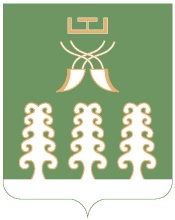 РЕСПУБЛИКА БАШКОРТОСТАНАДМИНИСТРАЦИЯ СЕЛЬСКОГО ПОСЕЛЕНИЯ БАЗГИЕВСКИЙ СЕЛЬСОВЕТ МУНИЦИПАЛЬНОГО РАЙОНА ШАРАНСКИЙ РАЙОН452632, c. Базгиево, ул.Центральная, 50         тел.(34769) 2-42-35, e-mail:basgss@yandex.ru№п/пНаименование мероприятийСрок исполненияОтветственные исполнителиКто привлекаетсяОтметкао выполненииIII. Мероприятия, проводимые под руководством главы сельского поселения, председателя КЧС и ПБ сельского поселения муниципального района Шаранский район Республики Башкортостан1. Основные мероприятия в области гражданской обороны, предупреждения и ликвидации чрезвычайных ситуаций, обеспечения пожарной безопасности и безопасности людей на водных объектахIII. Мероприятия, проводимые под руководством главы сельского поселения, председателя КЧС и ПБ сельского поселения муниципального района Шаранский район Республики Башкортостан1. Основные мероприятия в области гражданской обороны, предупреждения и ликвидации чрезвычайных ситуаций, обеспечения пожарной безопасности и безопасности людей на водных объектахIII. Мероприятия, проводимые под руководством главы сельского поселения, председателя КЧС и ПБ сельского поселения муниципального района Шаранский район Республики Башкортостан1. Основные мероприятия в области гражданской обороны, предупреждения и ликвидации чрезвычайных ситуаций, обеспечения пожарной безопасности и безопасности людей на водных объектахIII. Мероприятия, проводимые под руководством главы сельского поселения, председателя КЧС и ПБ сельского поселения муниципального района Шаранский район Республики Башкортостан1. Основные мероприятия в области гражданской обороны, предупреждения и ликвидации чрезвычайных ситуаций, обеспечения пожарной безопасности и безопасности людей на водных объектахIII. Мероприятия, проводимые под руководством главы сельского поселения, председателя КЧС и ПБ сельского поселения муниципального района Шаранский район Республики Башкортостан1. Основные мероприятия в области гражданской обороны, предупреждения и ликвидации чрезвычайных ситуаций, обеспечения пожарной безопасности и безопасности людей на водных объектахIII. Мероприятия, проводимые под руководством главы сельского поселения, председателя КЧС и ПБ сельского поселения муниципального района Шаранский район Республики Башкортостан1. Основные мероприятия в области гражданской обороны, предупреждения и ликвидации чрезвычайных ситуаций, обеспечения пожарной безопасности и безопасности людей на водных объектах1.Участие в подготовке и представлении в отдел по ГО и ЧС исходной информации для формирования прогнозов ЧС, в том числе:КЧС и ОПБ сельского поселения, ОУ ГОЧСобъекты экономики 1.оперативного ежедневного прогноза;ежедневно до 14.00 час.КЧС и ОПБ сельского поселения, ОУ ГОЧСобъекты экономики 1.краткосрочного еженедельного прогноза ЧС;по средам  до 16.00 час.КЧС и ОПБ сельского поселения, ОУ ГОЧСобъекты экономики 1.среднесрочного ежемесячного прогноза;до 20 числаКЧС и ОПБ сельского поселения, ОУ ГОЧСобъекты экономики 1.долгосрочного прогноза ЧС на год;до 5 декабряКЧС и ОПБ сельского поселения, ОУ ГОЧСобъекты экономики 1.долгосрочного прогноза ЧС, обусловленных весенним снеготаянием;до 5 мартаКЧС и ОПБ сельского поселения, ОУ ГОЧСобъекты экономики 1.долгосрочного прогноза циклических ЧС, обусловленных природными пожарами;до 25 мартаКЧС и ОПБ сельского поселения, ОУ ГОЧСобъекты экономики 1.долгосрочного прогноза циклических ЧС на осенне-зимний периоддо 25 сентябряКЧС и ОПБ сельского поселения, ОУ ГОЧСобъекты экономики 2.Корректировка планов по состоянию на 1.01.2018 г.:до 1 февраляКЧС и ОПБ сельского поселения, ОУ ГОЧСОУ ГОЧС, объекты экономики 2.плана действий сельского поселения по предупреждению и ликвидации чрезвычайных ситуаций природного и техногенного характера;до 1 февраляКЧС и ОПБ сельского поселения, ОУ ГОЧСОУ ГОЧС, объекты экономики 2.плана эвакуации населения из зон ЧС природного и техногенного характера на территории сельского поселения;до 1 февраляКЧС и ОПБ сельского поселения, ОУ ГОЧСОУ ГОЧС, объекты экономики 2.плана гражданской обороны сельского поселения;до 1 февраляКЧС и ОПБ сельского поселения, ОУ ГОЧСОУ ГОЧС, объекты экономики 3.Участие в корректировке перечня сил и средств постоянной готовности звена БТП РСЧС:КЧС и ОПБ сельского поселения, ОУ ГОЧСОУ ГОЧС, объекты экономики 3.на период паводка;до 15 мартаКЧС и ОПБ сельского поселения, ОУ ГОЧСОУ ГОЧС, объекты экономики 3.на пожароопасный период;до 20 апреляКЧС и ОПБ сельского поселения, ОУ ГОЧСОУ ГОЧС, объекты экономики 3.общего перечнядо 1 декабряКЧС и ОПБ сельского поселения, ОУ ГОЧСОУ ГОЧС, объекты экономики 4.Подготовка проектов постановлений главы администрации муниципального района по усилению пожарной безопасности на объектах экономики и в населенных пунктах района:КЧС и ОПБ сельского поселения, ОУ ГОЧСОУ ГОЧС, объекты экономики 4.на весенне-летний период;мартКЧС и ОПБ сельского поселения, ОУ ГОЧСОУ ГОЧС, объекты экономики 4.на осенне-зимний периодсентябрьКЧС и ОПБ сельского поселения, ОУ ГОЧСОУ ГОЧС, объекты экономики 5.Организация и проведение безопасного пропуска паводковых вод февраль-майКЧС и ОПБ сельского поселения противопаводковая комиссия сельского поселения 6.Организация и проведение месячника противопожарной безопасности в муниципальном районеапрельКЧС и ОПБ сельского поселения ОУ ГОЧС, объекты экономики 7.Обустройство мест массового отдыха и осуществление мероприятий по обеспечению безопасности людей на водных объектах, охране его жизни и здоровьяапрель-июньКЧС и ОПБ сельского поселения ОУ ГОЧС, объекты экономики 8.Проведение месячника безопасности населения на водных объектах в купальный сезон 2018 годаиюнь-август КЧС и ОПБ сельского поселения ОУ ГОЧС, объекты экономики 9.Проведение месячника безопасности населения на водных объектах в зимний период январь-март, ноябрь-декабрьКЧС и ОПБ сельского поселения ОУ ГОЧС, объекты экономики 10.Организация и проведение месячника гражданской обороны2 октября-4 ноябряКЧС и ОПБ сельского поселения администрация сельского поселения, организации 11.Проведение мероприятий по обеспечению пожарной безопасности в период проведения новогодних праздниковноябрь-декабрьКЧС и ОПБ сельского поселения администрация сельского поселения, организации и предприятия 12.Разработка плана основных мероприятий сельского поселения в области гражданской обороны, предупреждения и ликвидации чрезвычайных ситуаций, обеспечения пожарной безопасности и безопасности людей на водных объектах на 2019 годдо 20 январяКЧС и ОПБ сельского поселения администрация сельского поселения, организации и предприятия 13.Корректировка паспортов территорий и потенциально опасных объектовежемесячноКЧС и ОПБ сельского поселения администрация сельского поселения, организации и предприятия 14.Корректировка паспортов населенных пунктов и сельских поселенийежемесячноКЧС и ОПБ сельского поселения администрация сельского поселения, организации 15.Заседания комиссии поселения по чрезвычайным ситуациям и обеспечению пожарной безопасности по плану работы КЧС и ОПБ Председатель КЧС и ОПБ сельского поселенияадминистрация сельского поселения16.Участие в заседаниях эвакоприемной комиссии муниципального районапо плану работы эвакоприемной комиссииГлава сельского поселенияадминистрация сельского поселения17.Участие в заседаниях комиссии по ПУФ муниципального районапо плану работы комиссии по ПУФ  районаГлава сельского поселенияадминистрация сельского поселения18.Участие в подготовке материалов к Государственному докладу о состоянии защиты населения и территорий от чрезвычайных ситуаций природного и техногенного характера в 2018 годуоктябрь - декабрьОУ ГОЧС сельского поселенияадминистрация сельского поселения19.Участие в подготовке материалов ежегодного доклада «О состоянии гражданской обороны в муниципальном районе Шаранский район Республики Башкортостан»ноябрь - декабрьОУ ГОЧС сельского поселенияадминистрация сельского поселения20.Подготовка материалов на возмещение расходов, связанных с аварийно-восстановительными, аварийно-спасательными работами и оказанием единовременной помощи пострадавшим от ЧС и стихийных бедствий из бюджета РБпри возникновении ЧСПредседатель КЧС и ОПБ сельского поселенияадминистрация сельского поселения, предприятия, организации и учреждения21.Реализация мероприятий муниципальной программы «Снижение рисков и смягчение последствий чрезвычайных ситуаций природного и техногенного характера до 2020 года»в течение годаКЧС и ОПБ сельского поселенияадминистрация сельского поселения, организации 22.Проведение мероприятий, посвященных Всемирному дню гражданской обороны1 мартаКЧС и ОПБ сельского поселенияадминистрация сельского поселения, организации 2. Мероприятия по подготовке органов управления, сил и средств ГО и БТП РСЧС, должностных лиц, специалистов и населения:а) подготовка органов управления, сил и средств ГО и БТП РСЧС2. Мероприятия по подготовке органов управления, сил и средств ГО и БТП РСЧС, должностных лиц, специалистов и населения:а) подготовка органов управления, сил и средств ГО и БТП РСЧС2. Мероприятия по подготовке органов управления, сил и средств ГО и БТП РСЧС, должностных лиц, специалистов и населения:а) подготовка органов управления, сил и средств ГО и БТП РСЧС2. Мероприятия по подготовке органов управления, сил и средств ГО и БТП РСЧС, должностных лиц, специалистов и населения:а) подготовка органов управления, сил и средств ГО и БТП РСЧС2. Мероприятия по подготовке органов управления, сил и средств ГО и БТП РСЧС, должностных лиц, специалистов и населения:а) подготовка органов управления, сил и средств ГО и БТП РСЧС2. Мероприятия по подготовке органов управления, сил и средств ГО и БТП РСЧС, должностных лиц, специалистов и населения:а) подготовка органов управления, сил и средств ГО и БТП РСЧС1.Участие в командно-штабных учениях и тренировках, тактико-специальных учениях по пресечению террористических актовпо плану ОШ НАК в РБПредседатель КЧС и ОПБ сельского поселенияКЧС и ОПБ сельского поселения, предприятия, организации 2.Участие в тренировке (проверке) сил и средств БТП РСЧС, привлекаемых для ликвидации ЧСапрель,октябрьПредседатель КЧС и ОПБ сельского поселенияКЧС и ОПБ сельского поселения, предприятия, организации 3.Участие в тренировках с дежурно-диспетчерскими службами организаций по отдельному плануПредседатель КЧС и ОПБ сельского поселенияКЧС и ОПБ сельского поселения, предприятия, организации 4.Участие в тренировках с районным оперативным штабом по ликвидации чрезвычайных ситуаций различного характерапо отдельному плануПредседатель КЧС и ОПБ сельского поселенияКЧС и ОПБ сельского поселения, предприятия, организации 5.Участие в тренировках с комиссией по предупреждению и ликвидации ЧС и обеспечению пожарной безопасности районаежеквартальноПредседатель КЧС и ОПБ сельского поселенияКЧС и ОПБ сельского поселения, предприятия, организации 6.Проведение пожарно-тактических учений подразделений ФПС и ДПО в зданиях с массовым пребыванием людей, пожароопасных объектахсогласно плану-графику проведения ученийПредседатель КЧС и ОПБ сельского поселенияКЧС и ОПБ сельского поселения, предприятия, организации, ДПК и ДПД 7.Участие в тактико-специальном учении по теме: «Управление силами и средствами Шаранского звена БТП РСЧС при угрозе или возникновении лесных пожаров», смотр сил и средств, привлекаемых к ликвидации ЧС (лесные пожары)29 апреляПредседатель КЧС и ОПБ сельского поселенияКЧС и ОПБ сельского поселения 8.Участие в штабной тренировке по гражданской оборонеоктябрьПредседатель КЧС и ОПБ сельского поселенияКЧС и ОПБ сельского поселения б) подготовка должностных лиц, специалистов и населенияб) подготовка должностных лиц, специалистов и населенияб) подготовка должностных лиц, специалистов и населенияб) подготовка должностных лиц, специалистов и населенияб) подготовка должностных лиц, специалистов и населенияб) подготовка должностных лиц, специалистов и населения1.Участие в учебно-методических сборах руководящего состава муниципального района по теме «Подведение итогов деятельности районного звена БТП РСЧС, выполнение мероприятий гражданской обороны в 2018 году и постановка задач на 2019 год»1 февраляПредседательКЧС и ОПБ сельского поселенияКЧС и ОПБ  сельского поселения2.Участие в проведении Дня защиты детей в общеобразовательных учреждениях районаапрель-майКЧС и ОПБ сельского поселенияобразовательные учреждения 3.Участие в проведении месячника безопасности детей20 августа – 20 сентябряКЧС и ОПБ сельского поселенияобразовательные учреждения 4.Учебно-методические сборы со специалистами ОУ ГОЧС организаций по вопросам планирования основных мероприятий в области гражданской обороны, предупреждения и ликвидации ЧС, обеспечения пожарной безопасности и безопасности людей на водных объектах на 2019 годдекабрьПредседатель КЧС и ОПБ сельского поселенияОУ ГОЧС  сельского поселения5.Подготовка и переподготовка должностных лиц и специалистов ГО и БТП РСЧС в ГОУ «УМЦ ГОЧС РБ» по плану комплектованияПредседатель КЧС и ОПБ сельского поселениядолжностные лица и специалисты сельского поселения6.Организация и проведение обучения личного состава добровольных пожарно-спасательных подразделенийсогласно графиков обученияПредседательКЧС и ОПБ сельского поселенияКЧС и ОПБ  сельского поселения7.Участие в организации и проведении соревнований «Лучшая добровольная пожарная команда (дружина) муниципального района» по отдельному плануКЧС и ОПБ сельского поселенияДПК и ДПД сельских поселений и организаций 8.Тренировки и учения в области защиты населения и территорий от ЧС, обеспечения пожарной безопасности и безопасности людей на водных объектахпо отдельному плануКЧС и ОПБ сельского поселения ОУ ГОЧС  сельского поселения9.Тренировки по развертыванию приемно-эвакуационных пунктов, пунктов временного размещения пострадавшего населенияпо отдельному плануКЧС и ОПБ сельского поселения ОУ ГОЧС  сельского поселенияв) выставочная деятельность, общественные, культурно-массовые, спортивные и другие мероприятияв) выставочная деятельность, общественные, культурно-массовые, спортивные и другие мероприятияв) выставочная деятельность, общественные, культурно-массовые, спортивные и другие мероприятияв) выставочная деятельность, общественные, культурно-массовые, спортивные и другие мероприятияв) выставочная деятельность, общественные, культурно-массовые, спортивные и другие мероприятияв) выставочная деятельность, общественные, культурно-массовые, спортивные и другие мероприятия1.Организация и проведение информационно-пропагандистских мероприятий по гражданской обороне, защите населения и территорий от ЧС безопасности и безопасности людей на водных объектахпо отдельному плануКЧС и ОПБ сельского поселения должностные лица и специалисты сельского поселения3. Мероприятия по проверке готовности органов управления, сил и средств ГО и БТП РСЧС  сельского поселения  к действиям по предназначению3. Мероприятия по проверке готовности органов управления, сил и средств ГО и БТП РСЧС  сельского поселения  к действиям по предназначению3. Мероприятия по проверке готовности органов управления, сил и средств ГО и БТП РСЧС  сельского поселения  к действиям по предназначению3. Мероприятия по проверке готовности органов управления, сил и средств ГО и БТП РСЧС  сельского поселения  к действиям по предназначению3. Мероприятия по проверке готовности органов управления, сил и средств ГО и БТП РСЧС  сельского поселения  к действиям по предназначению3. Мероприятия по проверке готовности органов управления, сил и средств ГО и БТП РСЧС  сельского поселения  к действиям по предназначению1.Организация и проведение проверки технического состояния источников противопожарного водоснабжения в населенных пунктах до 30 мая,до 30 октябряГлава сельского поселенияадминистрация сельского поселения2.Проведение плановых мероприятий по контролю за соблюдением требований пожарной безопасности администрациями сельских поселений и организацийпо отдельному плануГлава сельского поселения администрация сельского поселения